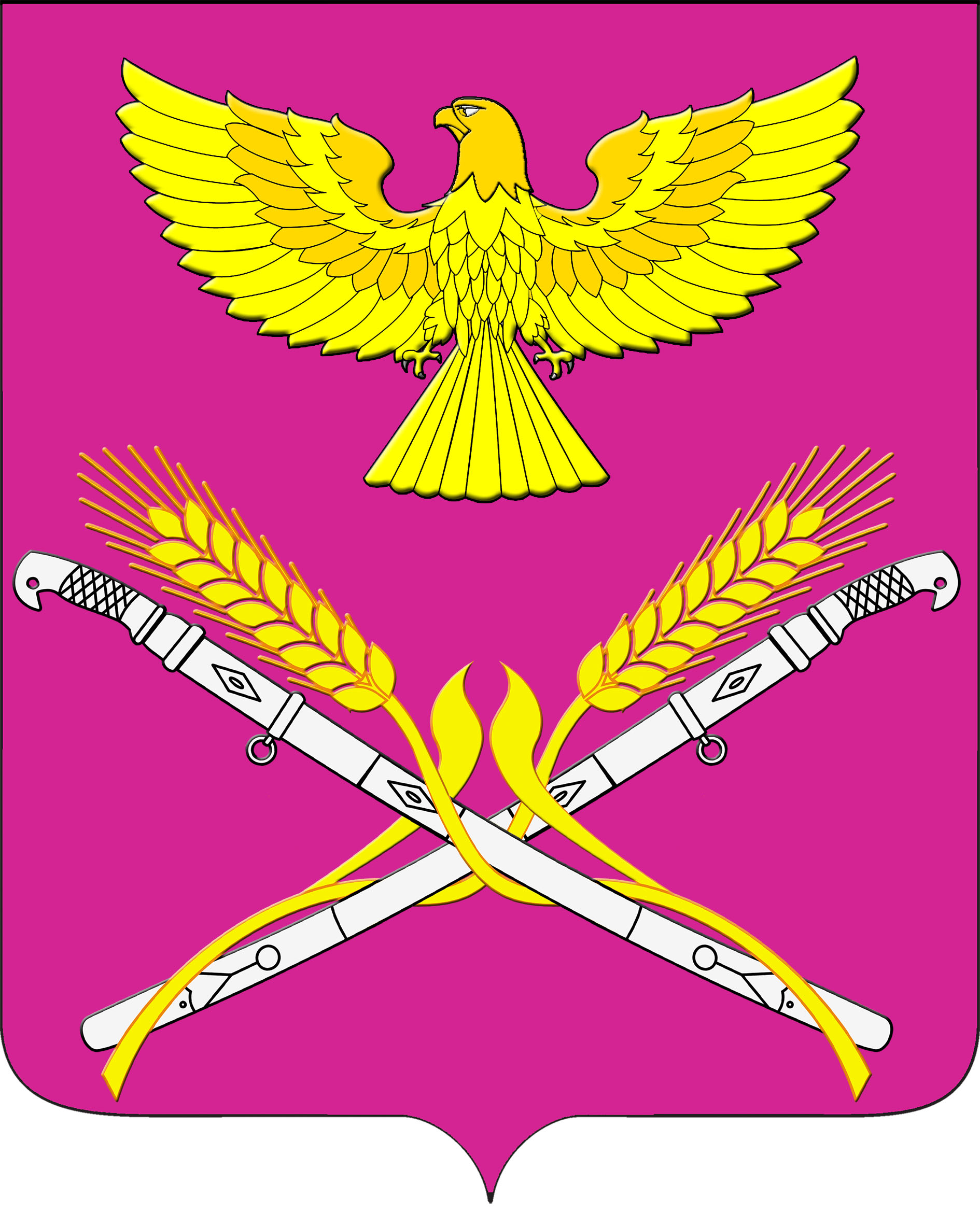 СОВЕТ НОВОПЕТРОВСКОГО СЕЛЬСКОГО ПОСЕЛЕНИЯПАВЛОВСКОГО РАЙОНАРЕШЕНИЕот 15.12.2023года                                                                                           № 56/169ст. НовопетровскаяО бюджете Новопетровского сельского поселения Павловского района на 2024 годСтатья 1Утвердить основные характеристики местного бюджета на 2024 год:1) общий объем доходов в сумме 14862,0 тыс. рублей;2) общий объем расходов в сумме 14862,0 тыс. рублей;3) верхний предел муниципального внутреннего долга Новопетровского сельского поселения Павловского района на 1 января 2025 года в сумме 0 тыс. рублей, в том числе верхний предел долга по муниципальным гарантиям Новопетровского сельского поселения Павловского района в сумме 0 тыс. рублей;4) профицит бюджета Новопетровского сельского поселения Павловского района в сумме 0,0 тыс. рублей.Статья 21. Утвердить объем поступлений доходов в бюджет Новопетровского сельского поселения Павловского района по кодам видов (подвидов) классификации доходов на 2024 год в суммах согласно приложению 1 к настоящему Решению.2. Утвердить в составе доходов бюджета Новопетровского сельского поселения Павловского района безвозмездные поступления из бюджетов другого уровня в 2024 году согласно приложению 2 к настоящему Решению.Статья 3Установить, что добровольные взносы и пожертвования, поступившие в бюджет Новопетровского сельского поселения Павловского района, направляются в установленном порядке на увеличение расходов бюджета Новопетровского сельского поселения Павловского района соответственно целям их предоставления.Статья 41. Утвердить распределение бюджетных ассигнований по разделам и подразделам классификации расходов бюджетов на 2024 год согласно приложению 3 к настоящему Решению.         2. Утвердить распределение бюджетных ассигнований по целевым статьям (муниципальным программам Новопетровского сельского поселения Павловского района и непрограммным направлениям деятельности), группам видов расходов классификации расходов бюджета на 2024 год согласно приложению 4 к настоящему Решению. 3. Утвердить распределение бюджетных ассигнований по разделам и подразделам, целевым статьям и видам расходов классификации расходов бюджетов в ведомственной структуре расходов бюджета на 2024 год Новопетровского сельского поселения Павловского района согласно приложению 5 к настоящему Решению.4. Утвердить в составе ведомственной структуры расходов бюджета Новопетровского сельского поселения Павловского района на 2024 год перечень главных распорядителей средств бюджета сельского поселения, перечень разделов, подразделов, целевых статей, групп видов расходов бюджета сельского поселения.5. Утвердить в составе ведомственной структуры расходов бюджета Новопетровского сельского поселения Павловского района на 2024 год:1) общий объем бюджетных ассигнований, направляемых на исполнение публичных нормативных обязательств, в сумме 0,0 тыс. рублей;2) резервный фонд администрации Новопетровского сельского поселения Павловского района в сумме 1,0 тыс. рублей.6. Утвердить источники внутреннего финансирования дефицита бюджета сельского поселения, перечень статей источников финансирования дефицита бюджета на 2024 год согласно приложению 6 к настоящему Решению.7. Утвердить перечень муниципальных программ Новопетровского сельского поселения Павловского района и объемы бюджетных ассигнований на их реализацию на 2024 год, согласно приложению 7 к настоящему Решению.8. Утвердить объем межбюджетных трансфертов, предоставляемых из бюджета Новопетровского сельского поселения Павловского района в бюджет муниципального образования Павловский район для исполнения расходов отнесенных к полномочиям поселений на 2024 год согласно приложению 8 к настоящему Решению.Статья 5Остатки средств бюджета, сложившиеся на начало текущего финансового года, могут направляться:на покрытие временных кассовых разрывов, возникающих в ходе исполнения бюджета сельского поселения в текущем финансовом году, в объеме, необходимом для их покрытия;на оплату заключенных от имени Новопетровского сельского поселения Павловского района муниципальных контрактов на поставку товаров, выполнение работ, оказание услуг, подлежавших в соответствии с условиями этих муниципальных контрактов оплате в отчетном финансовом году, в объеме, не превышающем суммы остатка неиспользованных бюджетных ассигнований на указанные цели, в случае осуществления заказчиком приемки поставленного товара, выполненной работы (её результатов), оказанной услуги, а также отдельных этапов поставки товара, выполнения работы оказания услуги указанных муниципальных контрактов в установленном законодательством порядке в отчетном финансовом году. Статья 61. Не использованные по состоянию на 1 января 2024 года остатки межбюджетных трансфертов, предоставленных из  бюджета Новопетровского сельского поселения Павловского района  бюджету муниципального образования Павловский район в форме субсидий, субвенций и иных межбюджетных трансфертов, имеющих целевое назначение, подлежат возврату в бюджет Новопетровского  сельского поселения Павловского района в сроки и порядке, которые установлены администрацией Новопетровского сельского поселения Павловского района.В соответствии с решением администрации Новопетровского сельского поселения Павловского района доходы от возврата остатков целевых средств не использованные по состоянию на 1 января 2024 года остатки межбюджетных трансфертов, полученных в форме субсидий, субвенций и иных межбюджетных трансфертов, имеющих целевое назначение, могут быть направлены на те же цели при наличии потребности в указанных трансфертах в  порядке, установленном администрацией Новопетровского сельского поселения Павловского района.Статья 71. Утвердить объем бюджетных ассигнований дорожного фонда Новопетровского сельского поселения Павловского района на 2024 год в сумме 6701,4 тыс. рублей.Статья 81. Увеличить размеры денежного вознаграждения лица, замещающего муниципальную должность, а также размеры месячных окладов муниципальных служащих администрации Новопетровского сельского поселения Павловского района с 1 октября 2024 года на 4 процента.2. Установить, что администрация Новопетровского сельского поселения Павловского района не вправе принимать решения, приводящие к увеличению в 2024 году штатной численности муниципальных служащих администрации Новопетровского сельского поселения Павловского района, за исключением случаев принятия решений о наделении администрации Новопетровского сельского поселения Павловского  района дополнительными функциями в пределах установленной в соответствии с законодательством компетенции, требующими увеличения штатной численности.   Статья 91. Утвердить программу муниципальных внутренних заимствований Новопетровского сельского поселения Павловского района на 2024 год согласно приложению 9 к настоящему Решению.2. Утвердить программу муниципальных гарантий администрации Новопетровского сельского поселения Павловского района в валюте Российской Федерации на 2024 год согласно приложению 10 к настоящему Решению.3. Утвердить программу муниципальных внешних заимствований Новопетровского сельского поселения Павловского района на 2024 год в иностранной валюте приложению 11 к настоящему Решению.4. Утвердить программу муниципальных гарантий администрации Новопетровского сельского поселения Павловского района в иностранной валюте на 2024 год согласно приложению 12 к настоящему Решению.5. Установить предельный объем муниципального долга администрации Новопетровского сельского поселения Павловского района на 2024 год в сумме 8715,5 тыс. рублей.Статья 101.Средства в валюте Российской Федерации, поступающие во временное распоряжение муниципальным учреждениям Новопетровского сельского поселения Павловского района в соответствии с законодательными и иными нормативными правовыми актами Российской Федерации, нормативными актами Краснодарского края и нормативными актами Новопетровского сельского поселения учитываются на лицевых счетах, открытых в Отделе №39 УФК по Краснодарскому краю, в порядке предусмотренном отделом №39 УФК по Краснодарскому краю.    Статья 11         Установить, что в 2024 году получатели средств бюджета Новопетровского сельского поселения Павловского района вправе предусматривать в заключаемых ими муниципальных контрактах (договорах) на поставку товаров, выполнение работ, оказание услуг (далее - договор) авансовые платежи в размере, установленном настоящей статьей, если иное не установлено федеральными законами, указами Президента Российской Федерации, настоящим Решением или иным нормативным правовым актом Российской Федерации, Краснодарского края и Новопетровского сельского поселения Павловского района, в пределах лимитов бюджетных обязательств на соответствующий финансовый год, доведенных до них в установленном порядке на соответствующие цели:       1) в размере до 100 процентов от суммы договора:        а) об оказании услуг связи, о подписке на печатные издания и об их приобретении;        б) об обучении на курсах повышения квалификации, о прохождении профессиональной переподготовки, о проведении обучающих семинаров;        в) об участии в научных, методических, научно-практических и иных конференциях;        г) о проведении государственной экспертизы проектной документации и результатов инженерных изысканий, о проведении проверки достоверности определения сметной стоимости строительства, реконструкции, капитального ремонта объектов капитального строительства;       д) о приобретении авиа- и железнодорожных билетов, билетов для проезда городским и пригородным транспортом, об осуществлении грузовых перевозок авиационным и железнодорожным транспортом;       е) о приобретении путевок на санаторно-курортное лечение;       ж) о проведении мероприятий по тушению пожаров;       з) на оказание депозитарных услуг;       и) об обязательном страховании гражданской ответственности владельцев транспортных средств и других видов обязательного страхования;       к) на проведение конгрессов, форумов, фестивалей, конкурсов, представление экспозиций Новопетровского сельского поселения Павловского района на международных, всероссийских, региональных, национальных и иных выставочно-ярмарочных мероприятиях;л) на приобретение объектов недвижимости в собственность Новопетровского сельского поселения Павловского района;      2) в размере до 30 процентов от суммы договора - по остальным договорам.Статья 12Нормативные правовые акты администрации Новопетровского сельского поселения Павловского района подлежат приведению в соответствие с настоящим решением в двухмесячный срок, со дня вступления в силу настоящего решения.Статья 13Контроль за выполнением данного решения возложить на постоянную комиссию по финансам, бюджету, налогам.Статья 14Организацию выполнения настоящего решения оставляю за собой.Статья 151. Поручить администрации Новопетровского сельского поселения Павловского района опубликовать (разместить) настоящее решение на официальном сайте Новопетровского сельского поселения Павловского района (http://www.novopetrovskoesp.ru).2. Настоящее решение вступает в силу с 1 января 2024 года.Глава Новопетровского сельского поселенияПавловского района                                                                              Е.А. БессоновПРИЛОЖЕНИЕ № 1к решению СоветаНовопетровского сельскогопоселения Павловского районаот 15.12.2023 № 56/169Поступление доходов в бюджет Новопетровского сельского поселения по кодам видов (подвидов) классификации доходов на 2024 год         (тысяч рублей)* По видам и подвидам доходов, входящим в соответствующий группировочный код бюджетной классификации, зачисляемым в бюджет сельского поселения в соответствии с законодательством Российской Федерации.Глава Новопетровского сельского поселения                                  Е.А. БессоновПавловского районаПРИЛОЖЕНИЕ № 2к решению СоветаНовопетровского сельскогопоселения Павловского районаот 15.12.2023 № 56/169Безвозмездные поступления из бюджетов другого уровня в 2024 году(тыс. рублей)Глава Новопетровского сельского поселенияПавловского района                                                                              Е.А. БессоновПРИЛОЖЕНИЕ № 3к решению Совета Новопетровского сельскогопоселения Павловского районаот 15.12.2023 № 56/169 Распределение бюджетных ассигнований по разделам и подразделам классификации расходов бюджетов Новопетровского сельского поселения на 2024 год(тыс. рублей)Глава Новопетровского сельского поселенияПавловского района                                                                                         Е.А. БессоновПРИЛОЖЕНИЕ № 4к решению Совета Новопетровского сельского поселения Павловского районаот 15.12.2023 № 56/169 Распределение бюджетных ассигнований по целевым статьям (муниципальным программам Новопетровского сельского поселения Павловского района и непрограммным направлениям деятельности), группам видов расходов классификации расходов бюджета на 2024 год       (тыс. рублей)Глава Новопетровского сельского поселения                                  Е.А. БессоновПавловского районаПРИЛОЖЕНИЕ № 5к решению Совета Новопетровского сельского поселения Павловского районаот 15.12.2023 № 56/169 Распределение бюджетных ассигнований по разделам и подразделам, целевым статьям и видам расходов классификации расходов бюджетов в ведомственной структуре расходов бюджета на 2024 год Новопетровского сельского поселения Павловского района        (тыс. рублей)Глава Новопетровского сельского поселенияПавловского района                                                                               Е.А. БессоновПРИЛОЖЕНИЕ № 6к решению СоветаНовопетровского сельского поселения Павловского района от 15.12.2023 № 56/169 Источники внутреннего финансирования дефицита бюджета, перечень статей источников финансирования дефицита бюджета Новопетровского сельского поселения Павловского района на 2024 год(тыс. рублей)Глава Новопетровского сельского поселенияПавловского района                                                                           Е.А. БессоновПРИЛОЖЕНИЕ № 7к решению СоветаНовопетровского сельскогопоселения Павловского районаот 15.12.2023 № 56/169Перечень муниципальных программ, предусмотренных к финансированию из бюджета Новопетровского сельского поселения Павловского района в 2024 годуГлава Новопетровского сельского поселенияПавловского района                                                                             Е.А. БессоновПРИЛОЖЕНИЕ № 8к решению СоветаНовопетровского сельскогопоселения Павловского района от 15.12.2023 № 56/169Объем межбюджетных трансфертов, передаваемых из бюджета Новопетровского сельского поселения в бюджет муниципального образования Павловский район для исполнения расходов отнесенных к полномочиям поселений на 2024 год(тыс. рублей)Глава Новопетровского сельского поселения Павловского района                                                                             Е.А. БессоновПРИЛОЖЕНИЕ № 9к решению СоветаНовопетровского сельскогопоселения Павловского районаот 15.12.2023 № 56/169Программа муниципальных внутренних заимствований Новопетровского сельского поселения Павловского района на 2024 год(тыс. рублей)Глава Новопетровского сельского поселения Павловского района                                                                             Е.А. БессоновПРИЛОЖЕНИЕ № 10к решению СоветаНовопетровского сельского поселения Павловского районаот 15.12.2023 № 56/169 Программа муниципальных гарантий Новопетровского сельского поселения Павловского поселения в валюте Российской Федерации на 2024 годРаздел 1. 	Перечень подлежащих предоставлению муниципальных гарантий Новопетровского сельского поселения Павловского района в 2024 годуРаздел 2.	Объем бюджетных ассигнований, предусмотренных на исполнение муниципальных гарантий Новопетровского сельского поселения Павловского сельского поселения по возможным гарантийным случаям, в 2024 годуГлава Новопетровского сельского поселения Павловского района                                                                             Е.А. БессоновПРИЛОЖЕНИЕ №11к решению СоветаНовопетровского сельского поселенияПавловского района от 15.12.2023 № 56/169 
Программа муниципальных внешних заимствований в иностранной валюте Новопетровского сельского поселения Павловского района на 2024 годГлава Новопетровского сельского поселения Павловского района                                                                             Е.А. Бессонов                                                                                      ПРИЛОЖЕНИЕ №12                                                                                                к решению СоветаНовопетровского сельского поселенияПавловского района от 15.12.2023 № 56/169Программа муниципальных гарантий Новопетровского сельского поселения Павловского района в иностранной валюте на 2024 годРаздел 1. Перечень подлежащих предоставлению муниципальных гарантий Новопетровского сельского поселения Павловского района в 2024 годуРаздел 2.  Общий объем бюджетных ассигнований, предусмотренных наисполнение муниципальных гарантий Новопетровского сельского поселения Павловского района по возможным гарантийным случаям в 2024 годуГлава Новопетровского сельского поселенияПавловского района                                                                            Е.А. БессоновКодНаименование доходаСуммаКодНаименование доходаСумма1 00 00000 00 0000 000Доходы налоговые и неналоговые8715,51 01 02000 01 0000 110Налог на доходы физических лиц*3750,01 03 02230 01 0000 1101 03 02240 01 0000 1101 03 02250 01 0000 1101 03 02260 01 0000 110Доходы от уплаты акцизов на дизельное топливо, подлежащие распределению между бюджетами субъектов Российской Федерации и местными бюджетами с учетом установленных дифференцированных нормативов отчислений в местные бюджетыДоходы от уплаты акцизов на моторные масла для дизельных и (или) карбюраторных (инжекторных) двигателей, подлежащие распределению между бюджетами субъектов Российской Федерации и местными бюджетами с учетом установленных дифференцированных нормативов отчислений в местные бюджетыДоходы от уплаты акцизов на автомобильный бензин подлежащие распределению между бюджетами субъектов Российской Федерации и местными бюджетами с учетом установленных дифференцированных нормативов отчислений в местные бюджеты2162,91 05 03000 01 0000 110Единый сельскохозяйственный налог*750,01 06 01030 10 0000 110Налог на имущество физических лиц, взимаемый по ставкам, применяемым к объектам налогообложения, расположенным в границах сельских поселений*300,01 06 06 033 10 0000 1101 06 06 043 10 0000 110Земельный налог, взимаемый по ставке, установленной Налоговым кодексом Российской Федерации и применяемой к объекту налогообложения, расположенному в границах сельских поселений* 1750,01 11 05 035 10 0000 120Доходы от сдачи в аренду имущества, находящегося в оперативном управлении органов управления поселений и созданных ими учреждений и в хозяйственном ведении муниципальных унитарных предприятий 2,62 00 00000 00 0000 000БЕЗВОЗМЕЗДНЫЕ ПОСТУПЛЕНИЯ6146,52 02 15 001 10 0000 150Дотации бюджетам сельских поселений на выравнивание бюджетной обеспеченности из бюджета субъекта Российской Федерации1220,92 02 16 001 10 0000 150Дотации бюджетам сельских поселений на выравнивание бюджетной обеспеченности из бюджетов муниципальных районов241,52 02 35 118 10 0000 150Субвенции бюджетам сельских поселений на осуществление первичного воинского учета органами местного самоуправления поселений, муниципальных и городских округов141,82 02 30 024 10 0000 150Субвенции бюджетам сельских поселений на выполнение передаваемых полномочий субъектов Российской Федерации3,82 02 29999 10 0000 150Прочие субсидии бюджетам сельских поселений4538,5Всего доходов14862,0КодНаименование доходаСумма1232 00 00 000 00 0000 000Безвозмездные поступления6146,52 02 00 000 00 0000 000Безвозмездные поступления от других бюджетов бюджетной системы Российской Федерации6146,52 02 10 000 00 0000 150Дотации бюджетам бюджетной системы Российской Федерации 1462,42 02 15 001 00 0000 150Дотации на выравнивание бюджетной обеспеченности1220,92 02 15 001 10 0000 150Дотации бюджетам сельских поселений на выравнивание бюджетной обеспеченности из бюджета субъекта Российской Федерации1220,92 02 16 001 00 0000 150Дотации на выравнивание бюджетной обеспеченности из бюджетов муниципальных районов, городских округов с внутригородским делением241,52 02 16 001 10 0000 150Дотации бюджетам сельских поселений на выравнивание бюджетной обеспеченности из бюджетов муниципальных районов241,52 02 30 000 00 0000 150Субвенции бюджетам бюджетной системы Российской Федерации 145,62 02 30 024 00 0000 150Субвенции местным бюджетам на выполнение передаваемых полномочий субъектов Российской Федерации3,82 02 30 024 10 0000 150Субвенции бюджетам сельских поселений на выполнение передаваемых полномочий субъектов Российской Федерации3,82 02 35 11800 0000 150Субвенции бюджетам на осуществление первичного воинского учета органами местного самоуправления поселений, муниципальных и городских округов141,82 02 35 11810 0000 150Субвенции бюджетам сельских поселений на осуществление первичного воинского учета органами местного самоуправления поселений, муниципальных и городских округов141,82 02 29 99900 0000 150Прочие субсидии4538,52 02 29 99910 0000 150Прочие субсидии бюджетам сельских поселений4538,5№ п/пНаименованиеРзПРСуммаВсего расходовВсего расходовВсего расходовВсего расходов14862,01.Общегосударственные вопросы01005101,31.1.Функционирование высшего должностного лица субъекта Российской Федерации и муниципального образования0102755,21.2.Функционирование Правительства Российской Федерации, высших исполнительных органов субъектов Российской Федерации, местных администраций01043166,31.3.Обеспечение деятельности финансовых, налоговых и таможенных органов и органов финансового (финансово-бюджетного) надзора010632,81.4.Обеспечение проведения выборов и референдумов0107362,21.5.Резервные фонды01111,01.6.Другие общегосударственные вопросы0113783,82.Национальная оборона 0200141,82.1.Мобилизационная и вневойсковая подготовка0203141,83.Национальная безопасность и правоохранительная деятельность030013,03.1.Защита населения и территории от чрезвычайных ситуаций природного и техногенного характера, пожарная безопасность031010,03.2.Другие вопросы в области национальной безопасности и правоохранительной деятельности03143,04.Национальная экономика04006701,44.1.Дорожное хозяйство (дорожные фонды)04096701,45.Жилищно-коммунальное хозяйство050097,65.1.Коммунальное хозяйство050272,65.2.Благоустройство050325,06.Образование070010,06.1.Молодежная политика 070710,07.Культура, кинематография08002554,97.1.Культура08012554,98.Социальная политика1000242,08.1.Пенсионное обеспечение1001230,08.2.Социальное обеспечение населения100312,0№ п/пНаименованиеЦСРВР2024год12345ВСЕГОВСЕГОВСЕГОВСЕГО14862,01.Муниципальная программа «Создание условий для обеспечения стабильной деятельности администрации Новопетровского сельского поселения Павловского района»01 0 00 00000585,0Отдельные мероприятия муниципальной программы01 1 00 00000585,0Обеспечение текущей деятельности органов местного самоуправления01 1 01 00000585,0Реализация мероприятий муниципальной программы01 1 01 10070585,0Закупка товаров, работ и услуг для государственных (муниципальных) нужд01 1 01 10070200585,02.Муниципальная программа «Поддержка и развитие территориального общественного самоуправления в Новопетровском сельском поселении Павловского района»02 0 00 000006,0Отдельные мероприятия муниципальной программы02 1 00 000006,0Выполнение функций территориальных органов местного самоуправления Новопетровского сельского поселения Павловского района02 1 01 000006,0Реализация мероприятий муниципальной программы02 1 01 100706,0Расходы на выплаты персоналу в целях обеспечения выполнения функций государственными (муниципальными) органами, казенными учреждениями, органами управления государственными внебюджетными фондами02 1 01 100701006,03.Муниципальная программа «Поддержка и развитие субъектов малого и среднего предпринимательства Новопетровского сельского поселения Павловского района» 03 0 00 0000050,0Отдельные мероприятия муниципальной программы03 1 00 0000050,0Развитие системы финансовой поддержки субъектов малого и среднего предпринимательства03 1 01 0000050,0Реализация мероприятий муниципальной программы03 1 01 1007050,0Закупка товаров, работ и услуг для государственных (муниципальных) нужд03 1 01 100702002,0Иные бюджетные ассигнования03 1 01 1007080048,04.Муниципальная программа «Обеспечение беспрепятственного доступа маломобильных граждан к объектам социальной, транспортной, инженерной инфраструктур, информации и связи на территории Новопетровского сельского поселения Павловского района»04 0 00 000001,0Отдельные мероприятия муниципальной программы04 1 00 00000 1,0Мероприятия по обеспечению беспрепятственного доступа маломобильных граждан04 1 01 000001,0Реализация мероприятий муниципальной программы04 1 01 100701,0Закупка товаров, работ и услуг для государственных (муниципальных) нужд04 1 01 100702001,05.Муниципальная программа Новопетровского сельского поселения Павловского района «Подготовка и проведение на территории Новопетровского сельского поселения Павловского района мероприятий, посвященных юбилейным и праздничным датам»05 0 00 00000100,0Отдельные мероприятия муниципальной программы05 1 00 00000100,0Организация проведения мероприятий на территории Новопетровского сельского поселения Павловского района по празднованию государственных праздников, памятных дат и исторических событий05 1 01 00000100,0Реализация мероприятий муниципальной программы05 1 01 10070100,0Закупка товаров, работ и услуг для государственных (муниципальных) нужд05 1 01 10070200100,06.Муниципальная программа ««О проведении работ по уточнению записей в похозяйственных книгах в Новопетровском сельском поселении Павловского района»06 0 00 0000016,5Отдельные мероприятия муниципальной программы06 1 00 0000016,5Уточнение данных в похозяйственных книгах в Новопетровском сельском поселении Павловского района06 1 01 0000016,5Реализация мероприятий муниципальной программы06 1 01 1007016,5Закупка товаров, работ и услуг для государственных (муниципальных) нужд06 1 01 1007020016,57.Муниципальная программа «Обеспечение пожарной безопасности на территории Новопетровского сельского поселения Павловского района»07 0 00 000005,0Отдельные мероприятия муниципальной программы07 1 00 000005,0Мероприятия по обеспечению мер пожарной безопасности07 1 01 000005,0Реализация мероприятий муниципальной программы07 1 01 100705,0Закупка товаров, работ и услуг для государственных (муниципальных) нужд07 1 01 100702005,08.Муниципальная программа «Профилактика противодействия незаконного потребления алкогольной продукции, оборота наркотических средств и психотропных веществ на территории Новопетровского сельского поселения Павловского района» 08 0 00 000001,0Отдельные мероприятия муниципальной программы08 1 00 000001,0Профилактика и противодействие незаконному потреблению и обороту алкогольной продукции, наркотических средств и психотропных веществ08 1 01 000001,0Реализация мероприятий муниципальной программы08 1 01 100701,0Закупка товаров, работ и услуг для государственных (муниципальных) нужд08 1 01 100702001,09.Муниципальная программа «О противодействии коррупции в Новопетровском сельском поселении Павловского района»09 0 00 000001,0Отдельные мероприятия муниципальной программы09 1 00 000001,0Осуществление мероприятий по повышению эффективности противодействия коррупции09 1 01 000001,0Реализация мероприятий муниципальной программы09 1 01 100701,0Закупка товаров, работ и услуг для государственных (муниципальных) нужд09 1 01 100702001,010.Муниципальная программа «Укрепление правопорядка, профилактика правонарушений, усиление борьбы с преступностью в Новопетровском сельском поселении Павловского района»10 0 00 000001,0Отдельные мероприятия муниципальной программы10 1 00 000001,0Повышение эффективности мер, направленных на обеспечение общественной безопасности, укреплению правопорядка и профилактики нарушений10 1 01 00000 1,0Реализация мероприятий муниципальной программы10 1 01 100701,0Закупка товаров, работ и услуг для государственных (муниципальных) нужд10 1 01 100702001,011.Муниципальная программа «Дорожная деятельность на территории Новопетровского сельского поселения Павловского района» 11 0 00 000001973,7Отдельные мероприятия муниципальной программы11 1 00 000001973,7Поддержка дорожного хозяйства на территории Новопетровского сельского поселения Павловского района 11 1 01 000001973,7Реализация мероприятий муниципальной программы11 1 01 100701973,7Закупка товаров, работ и услуг для государственных (муниципальных) нужд11 1 01 100702001973,712.Муниципальная программа «Капитальный ремонт и ремонт автомобильных дорог местного значения Новопетровского сельского поселения Павловского района»12 0 00 000004727,7Отдельные мероприятия муниципальной программы12 1 00 000004727,7Строительство, реконструкция, капитальный ремонт и содержание автомобильных дорог местного значения Новопетровского сельского поселения Павловского района12 1 01 000004727,7Капитальный ремонт и ремонт автомобильных дорог общего пользования местного значения12 1 01 S24404727,7Закупка товаров, работ и услуг для государственных (муниципальных) нужд12 1 01 S24402004727,713.Муниципальная программа «Поддержка и развитие объектов жилищно-коммунального хозяйства на территории Новопетровского сельского поселения Павловского района»13 0 00 0000072,6Отдельные мероприятия муниципальной программы13 1 00 0000072,6Развитие системы поддержки материально-технической базы жилищно-коммунального хозяйства поселения13 1 01 0000072,6Реализация мероприятий муниципальной программы13 1 01 1007072,6Закупка товаров, работ и услуг для государственных (муниципальных) нужд13 1 01 1007020072,614.Муниципальная программа «Энергосбережение и повышение энергетической эффективности в Новопетровском сельском поселении Павловского района»14 0 00 0000010,0Отдельные мероприятия муниципальной программы14 1 00 0000010,0Мероприятия по энергосбережению и повышению энергетической эффективности14 1 01 0000010,0Реализация мероприятий муниципальной программы14 1 01 1007010,0Закупка товаров, работ и услуг для государственных (муниципальных) нужд14 1 01 1007020010,015.Муниципальная программа «Использование и охрана земель на территории Новопетровского сельского поселения Павловского района»15 0 00 0000015,0Отдельные мероприятия муниципальной программы15 1 00 0000015,0Мероприятия по использованию и охране земель15 1 01 0000015,0Реализация мероприятий муниципальной программы15 1 01 10070 15,0Закупка товаров, работ и услуг для государственных (муниципальных) нужд15 1 01 10070 20015,016.Муниципальная программа «Молодёжь Новопетровского сельского поселения Павловского района»16 0 00 0000010,0Отдельные мероприятия муниципальной программы16 1 00 0000010,0Организационное обеспечение реализации молодежной политики, формирование ценностей здорового образа жизни, создание условий для воспитания, развития и занятости молодежи 16 1 01 0000010,0Реализация мероприятий муниципальной программы16 1 01 1007010,0Закупка товаров, работ и услуг для государственных (муниципальных) нужд16 1 01 1007020010,017.Муниципальная программа «Пенсионное обеспечение лиц, замещавших выборные муниципальные должности и должности муниципальной службы в Новопетровском сельском поселении Павловского района»17 0 00 00000230,0Отдельные мероприятия муниципальной программы17 1 00 00000230,0Меры финансовой поддержки лиц, замещавших муниципальные должности муниципальной службы Новопетровского сельского поселения Павловского района17 1 01 00000230,0Реализация мероприятий муниципальной программы17 1 01 10070230,0Социальное обеспечение и иные выплаты населению17 1 01 10070300230,018.Муниципальная программа «Предупреждение и ликвидация чрезвычайных ситуаций и стихийных бедствий природного и техногенного характера на территории Новопетровского сельского поселения Павловского района»18 0 00 000005,0Отдельные мероприятия муниципальной программы18 1 00 000005,0Мероприятия по предупреждению и ликвидации чрезвычайных ситуаций и стихийных бедствий природного и техногенного характера на территории Новопетровского сельского поселения Павловского района18 1 01 000005,0Реализация мероприятий муниципальной программы18 1 01 100705,0Закупка товаров, работ и услуг для государственных (муниципальных) нужд18 1 01 100702005,019.Муниципальная программа «Поддержка социально-ориентированных некоммерческих организаций»19 0 00 0000012,0Отдельные мероприятия муниципальной программы19 1 00 0000012,0Мероприятия по поддержке социально-ориентированных некоммерческих организаций19 1 01 0000012,0Реализация мероприятий муниципальной программы19 1 01 1007012,0Предоставление субсидий бюджетным, автономным учреждениям и иным некоммерческим организациям19 1 01 1007060012,020.Обеспечение деятельности высшего органа исполнительной власти Новопетровского сельского поселения Павловского района50 0 00 00000755,2Высшее должностное лицо муниципального образования50 1 00 00000755,2Расходы на обеспечение функций органов местного самоуправления50 1 00 00190755,2Расходы на выплаты персоналу в целях обеспечения выполнения функций государственными (муниципальными) органами, казенными учреждениями, органами управления государственными внебюджетными фондами50 1 00 00190100755,221.Обеспечение деятельности администрации Новопетровского сельского поселения Павловского района51 0 00 000003166,3Обеспечение функционирования администрации Новопетровского сельского поселения Павловского района51 1 00 000003162,5Расходы на обеспечение функций органов местного самоуправления51 1 00 001903162,5Расходы на выплаты персоналу в целях обеспечения выполнения функций государственными (муниципальными) органами, казенными учреждениями, органами управления государственными внебюджетными фондами51 1 00 001901003077,8Межбюджетные трансферты51 1 00 0019050054,7Иные бюджетные ассигнования51 1 00 0019080030,0Административные комиссии51 2 00 000003,8Осуществление отдельных государственных полномочий по образованию и организации деятельности административных комиссий51 2 00 601903,8Закупка товаров, работ и услуг для государственных (муниципальных) нужд51 2 00 601902003,822.Обеспечение деятельности контрольно-счетной палаты68 0 00 0000032,8Контрольно-счетная палата68 1 00 0000032,8Расходы на обеспечение функций органов местного самоуправления68 1 00 0019032,8Межбюджетные трансферты68 1 00 0019050032,823.Проведение выборов и референдумов54 0 00 00000362,2Расходы на проведение выборов и референдумов54 1 00 00000362,2Проведение выборов в Новопетровском сельском поселении Павловского района54 1 00 00570362,2Иные бюджетные ассигнования54 1 00 00570800362,224.Обеспечение деятельности администрации Новопетровского сельского поселения Павловского района51 0 00 000001,0Финансовое обеспечение непредвиденных расходов51 3 00 000001,0Резервный фонд администрации Новопетровского сельского поселения Павловского района51 3 00 205901,0Иные бюджетные ассигнования51 3 00 205908001,025.Обеспечение деятельности администрации Новопетровского сельского поселения Павловского района51 0 00 0000025,3Обеспечение функционирования администрации Новопетровского сельского поселения Павловского района51 1 00 0000025,3Расходы на обеспечение функций органов местного самоуправления51 1 00 0019025,3Межбюджетные трансферты51 1 00 0019050025,3  26.Руководство и управление в сфере установленных функций59 0 00 00000141,8Обеспечение первичного воинского учета на территориях, где отсутствуют военные комиссариаты59 1 00 00000141,8Осуществление первичного воинского учета на территориях, где отсутствуют военные комиссариаты59 1 00 51180141,8Расходы на выплаты персоналу в целях обеспечения выполнения функций государственными (муниципальными) органами, казенными учреждениями, органами управления государственными внебюджетными фондами59 1 00 51180100141,827.Культура Новопетровского сельского поселения Павловского района60 0 00 000002554,9Дворцы и дома культуры, другие учреждения культуры и средств массовой информации60 1 00 000002091,8Содержание, организация и поддержка муниципальных учреждений культуры Новопетровского сельского поселения Павловского района60 1 01 000002091,8Расходы на обеспечение деятельности (оказание услуг) муниципальных учреждений60 1 01 005902091,8Предоставление субсидий бюджетным, автономным учреждениям и иным некоммерческим организациям60 1 01 005906002091,8Библиотеки60 3 00 00000463,1Содержание, организация и поддержка муниципальных учреждений культуры Новопетровского сельского поселения Павловского района60 3 01 00000463,1Расходы на обеспечение деятельности (оказание услуг) муниципальных учреждений60 3 01 00590463,1Предоставление субсидий бюджетным, автономным учреждениям и иным некоммерческим организациям60 3 01 00590600463,1№ п/пНаименованиеВедРЗПРЦСРВР2024 год           ВСЕГО           ВСЕГО           ВСЕГО           ВСЕГО           ВСЕГО           ВСЕГО           ВСЕГО14862,01.Администрация Новопетровского сельского поселения Павловского района9921.1.Общегосударственные вопросы992015101,3Функционирование высшего должностного лица субъекта Российской Федерации и муниципального образования9920102755,2Обеспечение деятельности высшего органа исполнительной власти Новопетровского сельского поселения992010250 0 00 00000755,2Высшее должностное лицо муниципального образования992010250 1 00 00000755,2Расходы на обеспечение функций органов местного самоуправления992010250 1 00 00190755,2Расходы на выплаты персоналу в целях обеспечения выполнения функций государственными (муниципальными) органами, казенными учреждениями, органами управления государственными внебюджетными фондами992010250 1 00 00190100755,2Функционирование Правительства РФ, высших органов исполнительной власти субъектов РФ, местных администраций99201043166,3Обеспечение деятельности администрации Новопетровского сельского поселения Павловского района992010451 0 00 000003166,3Обеспечение функционирования администрации Новопетровского сельского поселения Павловского района992010451 1 00 000003162,5Расходы на обеспечение функций органов местного самоуправления992010451 1 00 001903162,5Расходы на выплаты персоналу в целях обеспечения выполнения функций государственными (муниципальными) органами, казенными учреждениями, органами управления государственными внебюджетными фондами992010451 1 00 001901003077,8Межбюджетные трансферты992010451 1 00 0019050054,7Иные бюджетные ассигнования992010451 1 00 0019080030,0Административные комиссии992010451 2 00 000003,8Осуществление отдельных государственных полномочий по образованию и организации деятельности административных комиссий992010451 2 00 601903,8Закупка товаров, работ и услуг для обеспечения государственных (муниципальных) нужд992010451 2 00 601902003,8Обеспечение деятельности финансовых, налоговых и таможенных органов и органов финансового (финансово-бюджетного) надзора992010632,8Обеспечение деятельности контрольно-счетной палаты992010668 0 00 0000032,8Контрольно-счетная палата992010668 1 00 0000032,8Расходы на обеспечение функций органов местного самоуправления992010668 1 00 0019032,8Межбюджетные трансферты992010668 1 00 0019050032,8Обеспечение проведения выборов и референдумов9920107362,2Проведение выборов и референдумов992010754 0 00 00000362,2Расходы на проведение выборов и референдумов992010754 1 00 00000362,2Проведение выборов в Новопетровском сельском поселении Павловского района992010754 1 00 00570362,2Иные бюджетные ассигнования992010754 1 00 00570800362,2Резервные фонды99201111,0Обеспечение деятельности администрации Новопетровского сельского поселения Павловского района992011151 0 00 000001,0Финансовое обеспечение непредвиденных расходов992011151 3 00 000001,0Резервный фонд администрации Новопетровского сельского поселения Павловского района992011151 3 00 205901,0Иные бюджетные ассигнования992011151 3 00 205908001,0Другие общегосударственные вопросы9920113783,8Обеспечение деятельности администрации Новопетровского сельского поселения Павловского района992011351 0 00 0000025,3Обеспечение функционирования администрации Новопетровского сельского поселения Павловского района992011351 1 00 0000025,3Расходы на обеспечение функций органов местного самоуправления992011351 1 00 0019025,3Межбюджетные трансферты992011351 1 00 0019050025,3Муниципальная программа «Создание условий для обеспечения стабильной деятельности администрации Новопетровского сельского поселения Павловского района»992011301 0 00 00000     585,0      Отдельные мероприятия муниципальной программы992011301 1 00 00000585,0Обеспечение текущей деятельности органов местного самоуправления992011301 1 01 10070585,0Реализация мероприятий муниципальной программы992011301 1 01 10070585,0Закупка товаров, работ и услуг для государственных (муниципальных) нужд992011301 1 01 10070200    585,0Муниципальная программа «Поддержка и развитие территориального общественного самоуправления в Новопетровском сельском поселении Павловского района»992011302 0 00 000006,0Отдельные мероприятия муниципальной программы992011302 1 00 000006,0Выполнение функций территориальных органов местного самоуправления Новопетровского сельского поселения Павловского района992011302 1 01 000006,0Реализация мероприятий муниципальной программы992011302 1 01 100706,0Расходы на выплаты персоналу в целях обеспечения выполнения функций государственными (муниципальными) органами, казенными учреждениями, органами управления государственными внебюджетными фондами992011302 1 01 100701006,0Муниципальная программа «Поддержка и развитие субъектов малого и среднего предпринимательства Новопетровского сельского поселения Павловского района» 992011303 0 00 0000050,0Отдельные мероприятия муниципальной программы992011303 1 00 0000050,0Развитие системы финансовой поддержки субъектов малого и среднего предпринимательства992011303 1 01 0000050,0Реализация мероприятий муниципальной программы992011303 1 01 1007050,0Закупка товаров, работ и услуг для государственных (муниципальных) нужд992011303 1 01 100702002,0Иные бюджетные ассигнования992011303 1 01 1007080048,0Муниципальная программа «Обеспечение беспрепятственного доступа маломобильных граждан к объектам социальной, транспортной, инженерной инфраструктур, информации и связи на территории Новопетровского сельского поселения Павловского района»992011304 0 00 000001,0Отдельные мероприятия муниципальной программы992011304 1 00 000001,0Мероприятия по обеспечению беспрепятственного доступа маломобильных граждан992011304 1 01 000001,0Реализация мероприятий муниципальной программы992011304 1 01 100701,0Закупка товаров, работ и услуг для государственных (муниципальных) нужд992011304 1 01 100702001,0Муниципальная программа Новопетровского сельского поселения Павловского района «Подготовка и проведение на территории Новопетровского сельского поселения Павловского района мероприятий, посвященных юбилейным и праздничным датам»992011305 0 00 00000100,0Отдельные мероприятия муниципальной программы992011305 1 00 00000100,0Организация проведения мероприятий на территории Новопетровского сельского поселения Павловского района по празднованию государственных праздников, памятных дат и исторических событий992011305 1 01 00000100,0Реализация мероприятий муниципальной программы992011305 1 01 10070100,0Закупка товаров, работ и услуг для государственных (муниципальных) нужд992 011305 1 01 10070200100,0Муниципальная программа «О проведении работ по уточнению записей в похозяйственных книгах в Новопетровском сельском поселении Павловского района»992011306 0 00 0000016,5Отдельные мероприятия муниципальной программы992011306 1 00 0000016,5Уточнение данных в похозяйственных книгах в Новопетровском сельском поселении Павловского района992011306 1 01 0000016,5Реализация мероприятий муниципальной программы992011306 1 01 1007016,5Закупка товаров, работ и услуг для государственных (муниципальных) нужд992011306 1 01 1007020016,51.2.Национальная оборона99202141,8Мобилизационная и вневойсковая подготовка9920203141,8Руководство и управление в сфере установленных функций992020359 0 00 00000141,8Обеспечение первичного воинского учета на территориях, где отсутствуют военные комиссариаты992020359 1 00 00000141,8Осуществление первичного воинского учета на территориях, где отсутствуют военные комиссариаты992020359 1 00 51180141,8Расходы на выплаты персоналу в целях обеспечения выполнения функций государственными (муниципальными) органами, казенными учреждениями, органами управления государственными внебюджетными фондами992020359 1 00 51180100141,81.3.Национальная безопасность и правоохранительная деятельность9920313,0Защита населения и территории от чрезвычайных ситуаций природного и техногенного характера, пожарная безопасность992031010,0Муниципальная программа «Предупреждение и ликвидация чрезвычайных ситуаций и стихийных бедствий природного и техногенного характера на территории Новопетровского сельского поселения Павловского района»992031018 0 00 000005,0Отдельные мероприятия муниципальной программы992031018 1 00 000005,0Мероприятия по предупреждению и ликвидации чрезвычайных ситуаций и стихийных бедствий природного и техногенного характера на территории Новопетровского сельского поселения Павловского района992031018 1 01 000005,0Реализация мероприятий муниципальной программы992031018 1 01 100705,0Закупка товаров, работ и услуг для государственных (муниципальных) нужд992031018 1 01 100702005,0Муниципальная программа «Обеспечение пожарной безопасности на территории Новопетровского сельского поселения Павловского района»992031007 0 00 000005,0Отдельные мероприятия муниципальной программы992031007 1 00 000005,0Мероприятия по обеспечению мер пожарной безопасности992031007 1 01 000005,0Реализация мероприятий муниципальной программы992031007 1 01 100705,0Закупка товаров, работ и услуг для государственных (муниципальных) нужд992031007 1 01 100702005,0Другие вопросы в области национальной безопасности и правоохранительной деятельности99203143,0Муниципальная программа «Профилактика противодействия незаконного потребления алкогольной продукции, оборота наркотических средств и психотропных веществ на территории Новопетровского сельского поселения Павловского района» 992031408 0 00 000001,0Отдельные мероприятия муниципальной программы992031408 1 00 000001,0Профилактика и противодействие незаконному потреблению и обороту алкогольной продукции, наркотических средств и психотропных веществ992031408 1 01 000001,0Реализация мероприятий муниципальной программы992031408 1 01 100701,0Закупка товаров, работ и услуг для государственных (муниципальных) нужд992031408 1 01 100702001,0Муниципальная программа «О противодействии коррупции в Новопетровском сельском поселении Павловского района»992031409 0 00 000001,0Отдельные мероприятия муниципальной программы992031409 1 00 000001,0Осуществление мероприятий по повышению эффективности противодействия коррупции992031409 1 01 000001,0Реализация мероприятий муниципальной программы992031409 1 01 100701,0Закупка товаров, работ и услуг для государственных (муниципальных) нужд992031409 1 01 100702001,0Муниципальная программа «Укрепление правопорядка, профилактика правонарушений, усиление борьбы с преступностью в Новопетровском сельском поселении Павловского района»992031410 0 00 000001,0Отдельные мероприятия муниципальной программы992031410 1 00 000001,0Повышение эффективности мер, направленных на обеспечение общественной безопасности, укреплению правопорядка и профилактики нарушений992031410 1 01 00000 1,0Реализация мероприятий муниципальной программы992031410 1 01 100701,0Закупка товаров, работ и услуг для государственных (муниципальных) нужд992031410 1 01 100702001,01.4.Национальная экономика 992046701,4Дорожное хозяйство (дорожные фонды)99204096701,4Муниципальная программа «Дорожная деятельность на территории Новопетровского сельского поселения Павловского района» 992040911 0 00 000001973,7Отдельные мероприятия муниципальной программы11 1 00 000001973,7Поддержка дорожного хозяйства на территории Новопетровского сельского поселения Павловского района 992040911 1 01 000001973,7Реализация мероприятий муниципальной программы992040911 1 01 100701973,7Закупка товаров, работ и услуг для государственных (муниципальных) нужд992040911 1 01 100702001973,7Муниципальная программа «Капитальный ремонт и ремонт автомобильных дорог местного значения Новопетровского сельского поселения Павловского района»992040912 0 00 000004727,7Отдельные мероприятия муниципальной программы992040912 1 00 000004727,7Строительство, реконструкция, капитальный ремонт и содержание автомобильных дорог местного значения Новопетровского сельского поселения Павловского района992040912 1 01 000004727,7Капитальный ремонт и ремонт автомобильных дорог общего пользования местного значения992040912 1 01 S24404727,7Закупка товаров, работ и услуг для государственных (муниципальных) нужд992040912 1 01 S24402004727,71.5.Жилищно-коммунальное хозяйство9920597,6Коммунальное хозяйство992050272,6Муниципальная программа «Поддержка и развитие объектов жилищно-коммунального хозяйства на территории Новопетровского сельского поселения Павловского района»992050213 0 00 0000072,6Отдельные мероприятия муниципальной программы992050213 1 00 0000072,6Развитие системы поддержки материально-технической базы жилищно-коммунального хозяйства поселения992050213 1 01 0000072,6Реализация мероприятий муниципальной программы992050213 1 01 1007072,6Закупка товаров, работ и услуг для государственных (муниципальных) нужд992050213 1 01 1007020072,6Благоустройство 992050325,0Муниципальная программа «Энергосбережение и повышение энергетической эффективности в Новопетровском сельском поселении Павловского района»992050314 0 00 0000010,0Отдельные мероприятия муниципальной программы992050314 1 00 0000010,0Мероприятия по энергосбережению и повышению энергетической эффективности992050314 1 01 0000010,0Реализация мероприятий муниципальной программы992050314 1 01 1007010,0Закупка товаров, работ и услуг для государственных (муниципальных) нужд992050314 1 01 1007020010,0Муниципальная программа «Использование и охрана земель на территории Новопетровского сельского поселения Павловского района»992050315 0 00 0000015,0Отдельные мероприятия муниципальной программы992050315 1 00 0000015,0Мероприятия по использованию и охране земель992050315 1 01 0000015,0Реализация мероприятий муниципальной программы992050315 1 01 10070 15,0Закупка товаров, работ и услуг для государственных (муниципальных) нужд992050315 1 01 10070 20015,01.6.Образование9920710,0Молодежная политика 992070710,0Муниципальная программа «Молодёжь Новопетровского сельского поселения Павловского района»992070716 0 00 0000010,0Отдельные мероприятия муниципальной программы992070716 1 00 0000010,0Организационное обеспечение реализации молодежной политики, формирование ценностей здорового образа жизни, создание условий для воспитания, развития и занятости молодежи 992070716 1 01 0000010,0Реализация мероприятий муниципальной программы992070716 1 01 1007010,0Закупка товаров, работ и услуг для государственных (муниципальных) нужд992070716 1 01 1007020010,01.7.Культура, кинематография992082554,9Культура99208012554,9Культура Новопетровского сельского поселения Павловского района992080160 0 00 000002554,9Дворцы и дома культуры, другие учреждения культуры и средств массовой информации992080160 1 00 000002091,8Содержание, организация и поддержка муниципальных учреждений культуры Новопетровского сельского поселения Павловского района992080160 1 01 000002091,8Расходы на обеспечение деятельности (оказание услуг) муниципальных учреждений992080160 1 01 005902091,8Предоставление субсидий бюджетным, автономным учреждениям и иным не-коммерческим организациям992080160 1 01 005906002091,8Библиотеки992080160 3 00 00000463,1Содержание, организация и поддержка муниципальных учреждений культуры Новопетровского сельского поселения Павловского района992080160 3 01 00000463,1Расходы на обеспечение деятельности (оказание услуг) муниципальных учреждений992080160 3 01 00590463,1Предоставление субсидий бюджетным, автономным учреждениям и иным не-коммерческим организациям992080160 3 01 00590600463,11.8.Социальная политика99210242,0Пенсионное обеспечение 9921001230,0Муниципальная программа «Пенсионное обеспечение лиц, замещавших выборные муниципальные должности и должности муниципальной службы в Новопетровском сельском поселении Павловского района»992100117 0 00 00000230,0Отдельные мероприятия муниципальной программы17 1 00 00000230,0Меры финансовой поддержки лиц, замещавших муниципальные должности муниципальной службы Новопетровского сельского поселения Павловского района992100117 1 01 00000230,0Реализация мероприятий муниципальной программы992100117 1 01 10070230,0Социальное обеспечение и иные выплаты населению992100117 1 01 10070300230,0Социальное обеспечение населения992100312,0Муниципальная программа «Поддержка социально-ориентированных некоммерческих организаций»992100319 0 00 0000012,0Отдельные мероприятия муниципальной программы992100319 1 00 0000012,0Мероприятия по поддержке социально-ориентированных некоммерческих организаций992100319 1 01 0000012,0Реализация мероприятий муниципальной программы992100319 1 01 1007012,0Предоставление субсидий бюджетным, автономным учреждениям и иным некоммерческим организациям992100319 1 01 1007060012,0КодНаименование групп, подгрупп, статей, подстатей, элементов, программ (подпрограмм), кодов экономической классификации источников внутреннего финансирования дефицита бюджетаСумма123000 01 00 00 00 00 0000 000Источники внутреннего финансирования дефицитов   бюджетов, всего0,0000 01 05 00 00 00 0000 000Изменение остатков средств на счетах по учету средств бюджетов0,0000 01 05 00 00 00 0000 500Увеличение остатков средств бюджетов  -14862,0000 01 05 02 00 00 0000 500Увеличение прочих остатков средств бюджетов-14862,0000 01 05 02 01 00 0000 510Увеличение прочих остатков денежных средств бюджетов-14862,0000 01 05 00 00 00 0000 600Уменьшение остатков средств бюджетов14862,0000 01 05 02 00 00 0000 600Уменьшение прочих остатков средств бюджетов14862,0000 01 05 02 01 00 0000 610Уменьшение прочих остатков денежных средств бюджетов14862,0№ п/пНаименование муниципальных программСумма (тыс. руб)1231.Муниципальная программа «Создание условий для обеспечения стабильной деятельности администрации Новопетровского сельского поселения Павловского района»585,02.Муниципальная программа «Поддержка и развитие территориального общественного самоуправления в Новопетровском сельском поселении Павловского района»6,03.Муниципальная программа «Поддержка и развитие субъектов малого и среднего предпринимательства Новопетровского сельского поселения Павловского района»50,04.Муниципальная программа «Обеспечение беспрепятственного доступа маломобильных граждан к объектам социальной, транспортной, инженерной инфраструктур, информации и связи на территории Новопетровского сельского поселения Павловского района»1,05.Муниципальная программа «Подготовка и проведение на территории Новопетровского сельского поселения Павловского района мероприятий, посвященных юбилейным и праздничным датам»100,06.Муниципальная программа «О проведении работ по уточнению записей в похозяйственных книгах в Новопетровском сельском поселении Павловского района»16,57.Муниципальная программа «Обеспечение пожарной безопасности на территории Новопетровского сельского поселения Павловского района»5,08.Муниципальная программа «Профилактика противодействия незаконного потребления алкогольной продукции, оборота наркотических средств и психотропных веществ на территории Новопетровского сельского поселения Павловского района»1,09.Муниципальная программа «О противодействии коррупции в Новопетровском сельском поселении Павловского района»1,010.Муниципальная программа «Укрепление правопорядка, профилактика правонарушений, усиление борьбы с преступностью в Новопетровском сельском поселении Павловского района»1,011.Муниципальная программа «Дорожная деятельность на территории Новопетровского сельского поселения Павловского района»1973,712.Муниципальная программа «Капитальный ремонт и ремонт автомобильных дорог местного значения Новопетровского сельского поселения Павловского района»4727,713.Муниципальная программа «Поддержка и развитие объектов жилищно-коммунального хозяйства на территории Новопетровского сельского поселения Павловского района»72,614.Муниципальная программа «Энергосбережение и повышение энергетической эффективности в Новопетровском сельском поселении Павловского района»10,015.Муниципальная программа «Использование и охрана земель на территории Новопетровского сельского поселения Павловского района»15,016.Муниципальная программа «Молодёжь Новопетровского сельского поселения Павловского района»10,017.Муниципальная программа «Пенсионное обеспечение лиц, замещавших выборные муниципальные должности и должности муниципальной службы в Новопетровском сельском поселении Павловского района»230,018.Муниципальная программа «Предупреждение и ликвидация чрезвычайных ситуаций и стихийных бедствий природного и техногенного характера на территории Новопетровского сельского поселения Павловского района»5,019.Муниципальная программа «Поддержка социально-ориентированных некоммерческих организаций»12,0Итого 7822,5Межбюджетные трансфертыСуммаМежбюджетные трансферты на осуществление деятельности в области размещения заказов на поставки товаров, выполнения работ, оказания услуг для муниципальных нужд25,3Межбюджетные трансферты на обеспечение деятельности финансовых, налоговых и таможенных органов финансового (финансово-бюджетного) надзора32,8Межбюджетные трансферты на осуществление деятельности в области внутреннего финансового контроля в сфере бюджетных отношений54,7ВСЕГО112,8№ п/пВиды заимствованийСумма1.Муниципальные ценные бумаги Новопетровского сельского поселения, всего0в том числе:0привлечение0погашение основной суммы долга02.Бюджетные кредиты, привлеченные в бюджет Новопетровского сельского поселения от других бюджетов бюджетной системы Российской Федерации, всего 0в том числе:0привлечение0погашение основной суммы долга03.Кредиты, привлеченные в бюджет Новопетровского сельского поселения от кредитных организаций, всего0в том числе:0привлечение0погашение основной суммы долга0№ п/пНаправление (цель) гарантированияКатегории принципаловОбъем гарантий, тыс. рублейУсловия предоставления гарантийУсловия предоставления гарантийУсловия предоставления гарантийУсловия предоставления гарантий№ п/пНаправление (цель) гарантированияКатегории принципаловОбъем гарантий, тыс. рублейналичие права регрессного требованияанализ финансового состояния принципалапредоставление обеспечения исполнения обязательств принципала перед гарантоминые условия––––––––––––––Бюджетные ассигнования на исполнение муниципальных гарантий Новопетровского сельского поселения Павловского района по возможным гарантийным случаям Объем, тыс. рублейЗа счет источников финансирования дефицита краевого бюджета, всего––N п/пВид заимствованийОбъем1.Кредиты, привлеченные Новопетровским сельским поселением Павловского района от международных финансовых организаций и иностранных банков, обязательства по которым выражены в иностранной валюте0,0привлечение (предельный срок погашения - до 30 лет)0,0погашение основной суммы долга0,02.Муниципальные ценные бумаги Новопетровского сельского поселения Павловского района, обязательства по которым выражены в иностранной валюте0,0привлечение (предельный срок погашения - до 30 лет)0,0погашение основной суммы долга0,03.Бюджетные кредиты, привлеченные Новопетровским сельским поселением Павловского района от Российской Федерации в иностранной валюте в рамках использования целевых иностранных кредитов0,0привлечение (предельный срок погашения - до 30 лет)0,0погашение основной суммы долга0,0№п/пНаправление (цель) гарантированияНаименование принципаловОбщий объем гарантий, тыс. рублейУсловия предоставления и исполнениягарантийУсловия предоставления и исполнениягарантийУсловия предоставления и исполнениягарантий№п/пНаправление (цель) гарантированияНаименование принципаловОбщий объем гарантий, тыс. рублейналичие права регрессного требования гаранта к принципалуПредоставление обеспечения исполнения обязательств принципала по удовлетворению регрессного требования гаранта к принципалуиные условия1234567———0,0———Исполнение муниципальных гарантийНовопетровского сельского поселения Павловского района по возможным гарантийным случаямОбъем,тыс. рублейЗа счет источников финансирования дефицита бюджета муниципального образования Павловский район0,0